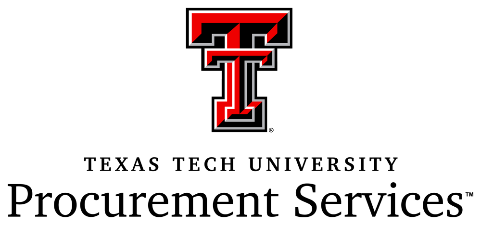 End of Fiscal Year Deadlines 2017Procurement Services has established the following deadlines for processing transactions against current FY17 funds and establishing purchase orders/contracts/payments/travel applications for the start of FY18.  Procurement Services establishes these deadlines to enable our staff to manage the increased workload.  We ask that departments adhere to the deadlines.  Procurement Services will make efforts to accommodate deadline exceptions when possible. When additional reviews or approvals are required, deadline flexibility is diminished.TechBuy will open on May 1, 2017 for FY 18 orders.  You must enter the accounting date of “9/1/2017” on the requisition to enable the workflow for FY 18 transactions. Failure to do so will result in the transaction being encumbered on FY 17 funds. This is an automated process.*All goods or services must be received by August 31st in order to utilize FY 17 appropriated funds.Purchasing FY 17 funds $40,000 or above Purchases that require formal procurement; not on contractFriday, June 9, 2017Purchasing FY 17 funds$15,000-$40,000Purchases that require three quotes (informal procurement)Friday, August 4, 2017Purchasing FY 17 fundsLess than $15,000Purchases not requiring formal or informal procurementWednesday, August 16, 2017Purchasing FY 17 fundsAll dollar amountsSole source, exempt, cooperative, and TTU contract purchasesWednesday, August 16, 2017Purchasing FY 17 funds on TxMas or Texas SmartBuy contractsAll dollar amountsThe Comptroller’s deadline is June 1, 2017.Wednesday, May 24, 2017Purchasing FY 18 funds that must be in place prior to September 1.$40,000 or above Purchases that require formal procurement; not on contractFriday, June 9, 2017Purchasing FY 18 funds that must be in place prior to September 1.$15,000-$40,000Purchases that require three quotes (informal procurement)Friday, August 4, 2017Purchasing FY 18 funds that must be in place prior to September 1.Less than $15,000Purchases not requiring formal or informal procurementWednesday, August 16, 2017Purchasing FY 18 funds that must be in place prior to September 1.All dollar amountsSole source, exempt, cooperative, State contract, and TTU contract purchasesWednesday, August 16, 2017Copiers and other leased/rented equipment FY 18 funds All dollar amountsIncludes copiers, equipment, and annual service contracts.  Some equipment may require a 30-day termination notice.  Copiers cannot be cancelled.Monday, July 10, 2017Contracts for FY 17 expenditures/revenueLess than $100,000Monday, July 17, 2017Contracts for FY 17 expenditures/revenueGreater than $100,000Wednesday, June 28, 2017Contracts for FY 18 expenditures/revenueLess than $100,000Monday, July 31, 2017Contracts for FY 18 expenditures/revenueGreater than $100,000Wednesday, July 5, 2017Construction on FY 17 fundsAll transactionsNot including Job Order contractsThursday, June 1, 2017Job Order Construction on FY 17 fundsAll transactionsMonday, July 31, 2017Procurement card FY 17 expendituresAll pcard transactionsTransactions posted on or before 8/11/17 (posted by Citibank and listed on your 8/11/17 statement) will be charged against FY17 funds.  Friday August 11, 2017Procurement card FY 18 expendituresAll pcard transactionsTransactions posted on or after 8/11/17 (posted by Citibank and listed on your 9/03/17 statement) will be charged against FY18 funds.After Friday August 11, 2017Invoices FY 17 expendituresAll invoice amountsReceiving must be completed by 9/1/17by September 1, 2017Invoices FY 18 expendituresAll invoice amountsReceiving must be completed in accordance with TTU policy.After September 1, 2017Direct payments FY 17 expendituresAll invoice amountsDocumentation for FY17 transactions must be received by Payment Services no later than 5:00 p.m. on Thursday, August 31, 2017.by August 25, 2017Direct payments FY 18 expendituresAll invoice amountsThe expenditure will be processed to FY18 funds when the documentation is received after 8/31/17.After August 25, 2017Voyager Fleet Card FY 17 expendituresAll card transactionsCharges made on the Voyager Fleet Card before 7/24/17 will be charged to FY17 funds.  By July 24, 2017Voyager Fleet Card FY 18 expendituresAll card transactionsCharges made on the Voyager Fleet Card after 7/24/17 will be charged to FY18 funds.  After July 24, 2017Travel reimbursements FY 17 fundsAll transactionsTravel Applications to be processed against FY17 funds must be entered into the online travel system by 4:30 p.m. on September 1. 2017.  In order to ensure that travel expenses are processed against the correct fiscal year funding, we require that travel vouchers be submitted online within five working days after the traveler’s return to home office, or no later than 5:00 p.m. September 1, 2017.  prior to September 1, 2017Travel reimbursements FY 18 fundsAll transactionsVouchers submitted after September 1, 2017 for amounts exceeding what was originally encumbered on the travel application will be processed against FY18 funds.   after September 1, 2017